Document élèveActivité – Un pique-nique qui pèse lourd !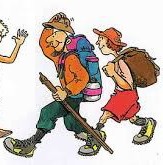 Dis-moi Paul, ton sac de randonnée al'air bien léger, tu n'aurais pas oubliéton pique-nique par hasard ?Ne t'inquiète pas Myriam,je n'ai pas oublié mon sandwich !En revanche, pour alléger mon sac, j'ai dissous tous mes morceaux de sucre dans une gourde !JOKERS POSSIBLES2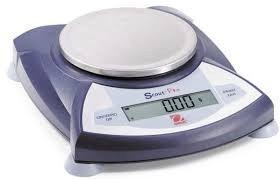 1Mode d'emploi de la balancePour allumer …Pour tarer (remettre à zéro) ... Pour éteindre ...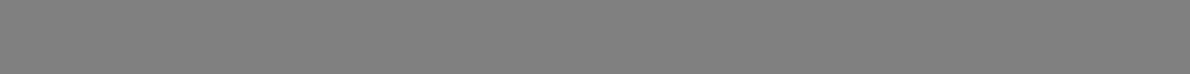 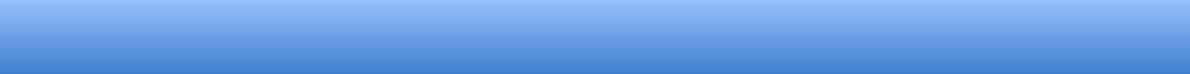 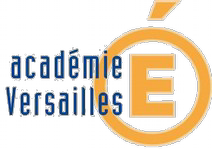 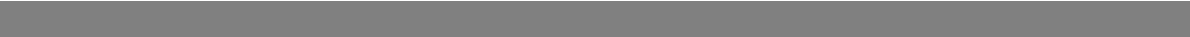 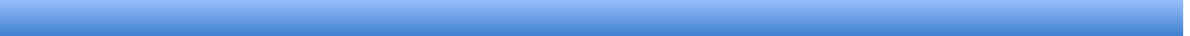 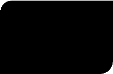 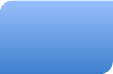 3Académie de Versailles – Groupe de travail collège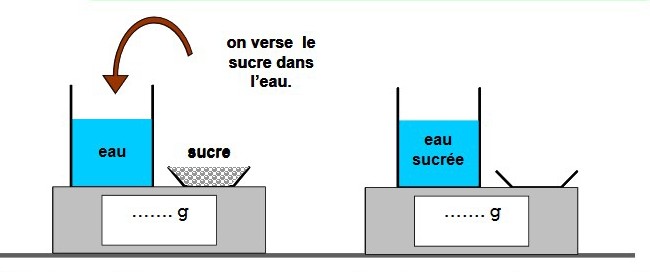 